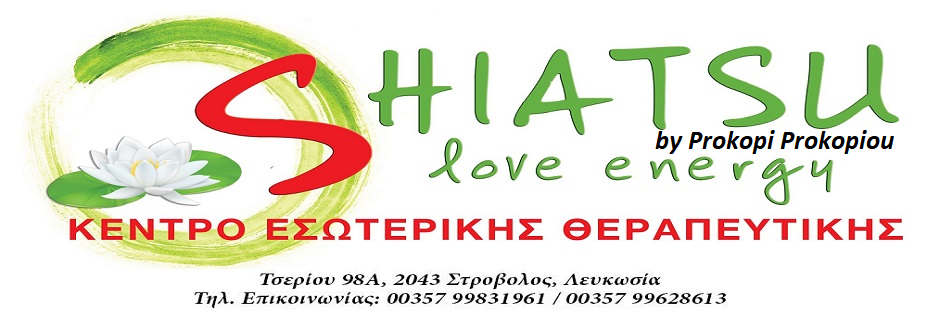 Ένα πολύ σύντομο τεστ αυτογνωσίας με αποτελέσματα μόνο για τον εαυτό μας!Πόσο εύκολα θα μπορούσατε να απαντήσετε σε κάποιες ερωτήσεις «κρίσεως», σε ερωτήσεις που έχουν «ηθικό» βάρος και εμπλέκουν πεποιθήσεις και προσωπικά πιστεύω; Με πόση ακρίβεια και πόσο συγκεκριμένα; Διαβάσετε τις ερωτήσεις παρακάτω και αναλογιστείτε τις απαντήσεις σας!1. Τι είναι σπουδαίο και είναι τζάμπα ;2. Πώς θα περιέγραφες την ιδανική ζωή σε μία πρόταση ;3. Για ποιο πράγμα είναι η ζωή πολύ μικρή;4. Τι θα ήθελες να ξεχάσεις;5. Πόσο χρονών θα αισθανόσουν, αν δεν ήξερες την ηλικία σου;6. Τι διαφορετικό θα έκανες αν ήξερες ότι κανείς δεν θα σε κρίνει;7. Έκανες κάτι τελευταία, που αξίζει να το θυμάσαι μετά από χρόνια;8. Tο να κλάψεις είναι σημάδι αδυναμίας ή δύναμης;9. Θα πήγαινες κόντρα στα πιστεύω σου, για να σώσεις ένα αγαπημένο πρόσωπο σου;10. Όταν γεράσεις, τι θα θυμάσαι από το παρελθόν σου;11. Είσαι ευτυχισμένος γι’ αυτά που έχεις;12. Πότε ήταν η τελευταία φορά που έκανες κάτι διαφορετικό;13. Ποια είναι η διαφορά μεταξύ του «υπάρχω» και «ζω»;14. Χρόνος ή χρήμα;15. Έχεις επίγνωση ότι πολλοί είναι χειρότερα από ότι εσύ;16. Για τι θα μετάνιωνες που δεν έκανες ή δεν έχεις στην ζωή σου;17. Γιατί να σε επιλέξει κάποιος για φίλο;18. Έχουμε την ευθύνη της ζωής μας;19. Θα σκότωνες κάποιον αθώο για να σώσεις το παιδί σου;20. Γιατί αξίζεις μια καλύτερη ζωή;21. Σου χρωστάει η κοινωνία;22. Σ’ αρέσει η κολακεία;23. Aποδέχεσαι τους άλλους όπως είναι;24. Θ’ άλλαζες εθνικότητα για 20,000 ευρώ;25. Θα δεχόσουν να μειωθεί η ζωή σου κατά πέντε χρόνια με αντάλλαγμα να γίνεις πολύ διάσημος ή όμορφος;26. Αν κέρδιζες 1 εκατομμύριο ευρώ θα έφευγες από τη δουλειά σου;27. Κάνεις αυτό που πιστεύεις ή έχεις συμβιβαστεί με αυτό που κάνεις;28.Ποια θα ήταν η σημαντικότερη συμβουλή που θα έδινες σ’ ένα παιδί;29. Αν ο μέσος όρος ζωής των ανθρώπων ήταν 35 χρόνια, τι θα άλλαζες στη ζωή σου;30. Ποιο είναι το πράγμα για το οποίο είσαι περισσότερο ευγνώμων;Προκόπης Προκοπίου 
Master of Shiatsu - Reiki Master Practitioner/Teacher
Εκπαιδευτής Επαγγελματικής Κατάρτισης από την ΑνΑΔΔημιουργός του NetLive WebSeminars
https://www.netliveseminars.org
https://prokopis.weebly.com